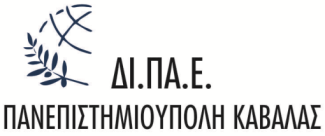 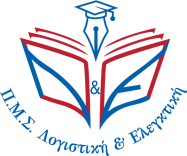 Διεθνές Πανεπιστήμιο της Ελλάδος, Πανεπιστημιούπολη ΚαβάλαςΣχολή Οικονομίας & Διοίκησης Τμήμα Λογιστικής & ΧρηματοοικονομικήςΜεταπτυχιακό Πρόγραμμα Σπουδών«Λογιστική  και Ελεγκτική»Διεθνές Πανεπιστήμιο της Ελλάδος, Πανεπιστημιούπολη ΚαβάλαςΣχολή Οικονομίας & Διοίκησης Τμήμα Λογιστικής & ΧρηματοοικονομικήςΜεταπτυχιακό Πρόγραμμα Σπουδών«Λογιστική  και Ελεγκτική»Διεθνές Πανεπιστήμιο της Ελλάδος, Πανεπιστημιούπολη ΚαβάλαςΣχολή Οικονομίας & Διοίκησης Τμήμα Λογιστικής & ΧρηματοοικονομικήςΜεταπτυχιακό Πρόγραμμα Σπουδών«Λογιστική  και Ελεγκτική»Διεθνές Πανεπιστήμιο της Ελλάδος, Πανεπιστημιούπολη ΚαβάλαςΣχολή Οικονομίας & Διοίκησης Τμήμα Λογιστικής & ΧρηματοοικονομικήςΜεταπτυχιακό Πρόγραμμα Σπουδών«Λογιστική  και Ελεγκτική»Εξεταστική Φεβρουαρίου 2022ΗμερομηνίαΏραΜάθημαΜάθημαΕισηγητής / τριαΠαρασκευή 04.02.202217:00-20:00ΦορολογίαΑθανάσιος ΜανδήλαςΑθανάσιος ΜανδήλαςΤετάρτη 09.02.202217:00-20:00Δίκαιο Επιχειρήσεων Καλαμπούκα ΚαλλιόπηΚαλαμπούκα ΚαλλιόπηΣάββατο 12.02.202211:00-14:00Στατιστική και Μεθοδολογία ΈρευναςΓιαννούλα ΦλώρουΓιαννούλα ΦλώρουΤετάρτη 16.02.202217:00-20:00Λογιστική και Λογιστικά ΠρότυπαΑθανάσιος Μανδήλας Αθανάσιος Μανδήλας Σάββατο 19.02.202211:00-14:00Αρχές Οικονομίας, Χρηματοοικονομικής και Οικονομικής των Επιχειρήσεων Βασίλειος ΖουμπουλίδηςΒασίλειος Ζουμπουλίδης